Dear , We at Nutri Plus ,Let you know how to live healthy , fit & happy . Life today has become so  hectic and pollution all over . Food that we consume has no guarantee is free of chemicals and other colouring agents  . We here help you to keep yourself healthy by giving you diet schedules which has to be followed and you will see dramatic change in yourself . Guiding you Online as well Face to face . We also let you know how to start your day and finish it , which will give you a sort of happiness ,energy , and comfort . Many Health problems like Obesity , Diabetes , Blood Pressure , Pcos, gluten free, Lactose intolerance etc . can easily be handled by proper diet and Healthy Day start . We welcome you to consult us for your healthy life . 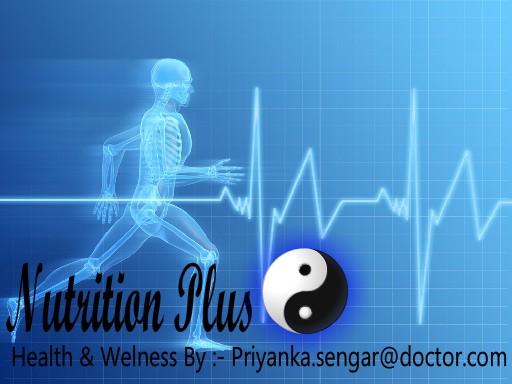 